OSNOVNA ŠOLA FRANA METELKA ŠKOCJAN, VRTEC RADOVEDNEŽ ŠKOCJAN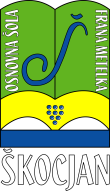 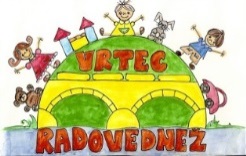 Škocjan 51, 8275 ŠkocjanTel.: 07/38 46 600, faks: 07/38 46 622                                                                     Spletna stran: www.os-skocjan.siE-pošta: os-skocjan@guest.arnesObeležitev dneva strpnostiNa Podružnici Bučka smo dan strpnosti v 2. p in 3. p obeležili z gibalno – socialnimi igrami v okviru pouka. Sodelovali smo v kolektivnih igrah in se urili v strpnosti drug do drugega. Ugotovili smo, da je strpnost v našem vsakdanjiku v šoli izrednega pomena, saj nam omogoča mirnejše sobivanje drug z drugim. Zato je še kako pomembno, da znamo strpnost razvijati vsak dan in se je vsak dan zavedamo.Zapisala: Urška Picek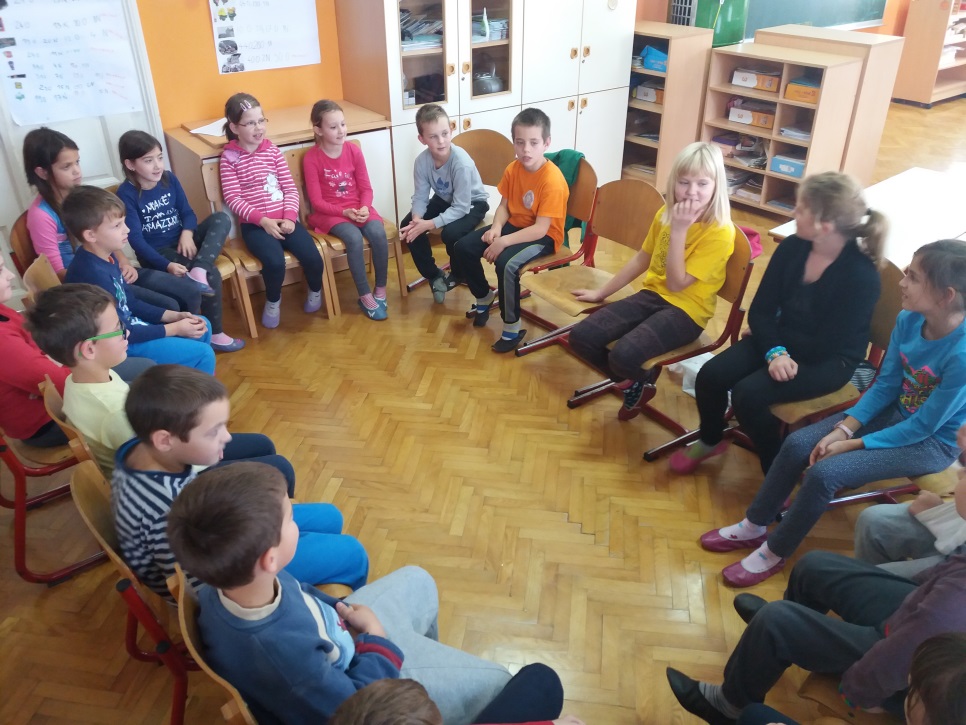 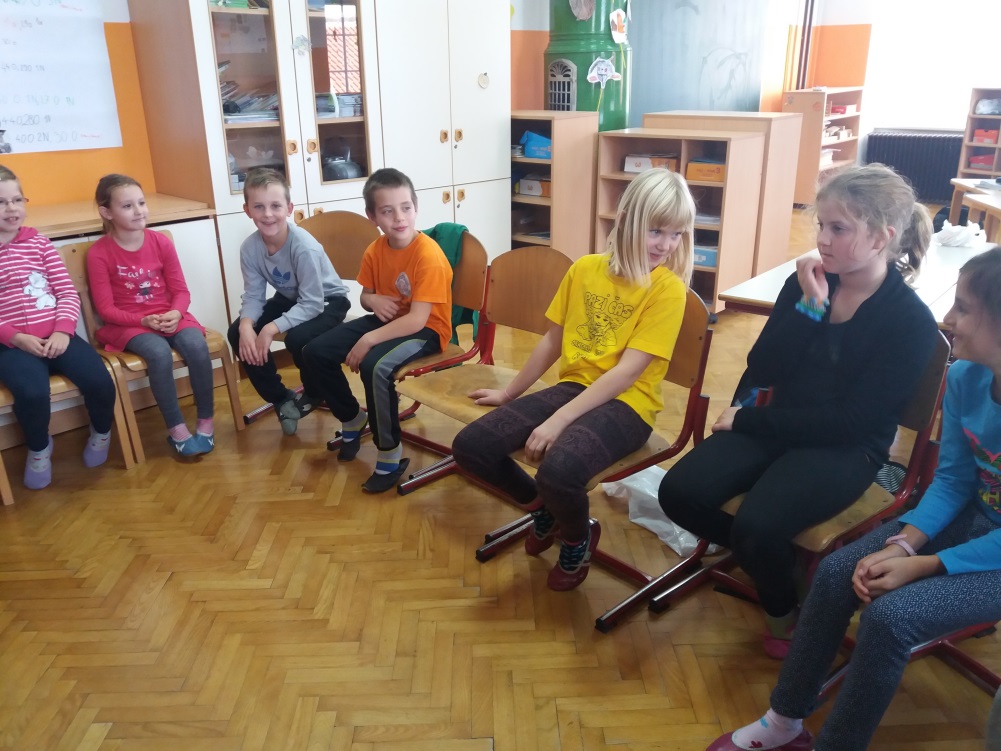 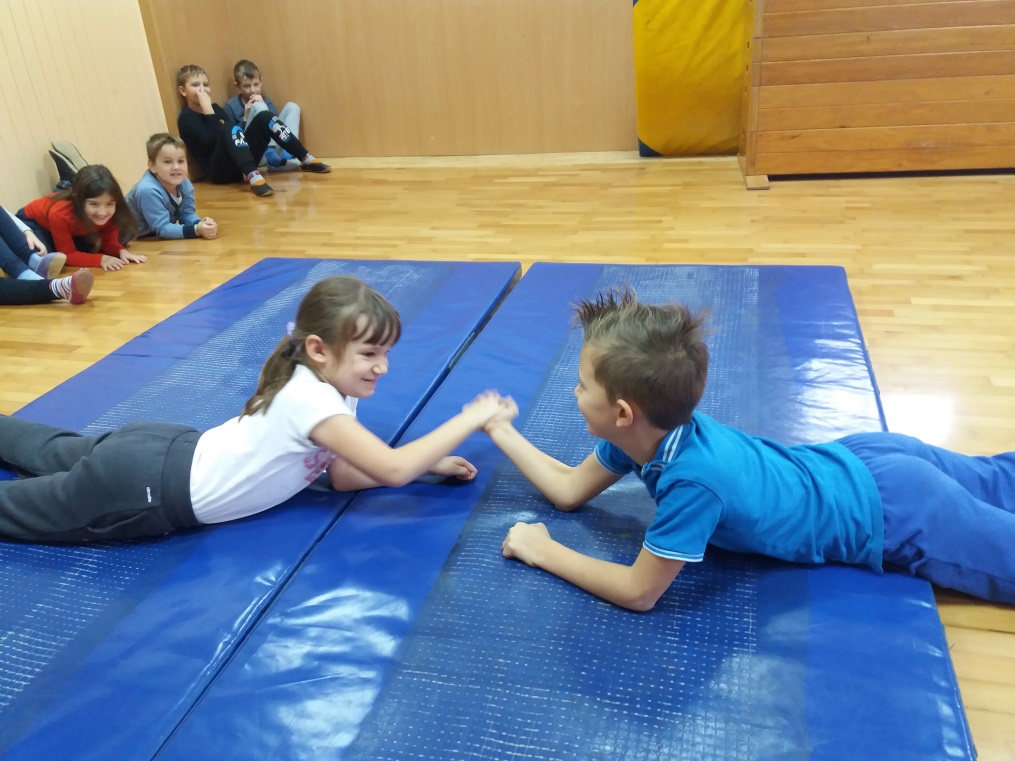 